                                                                            21.05.2021          259-01-03-157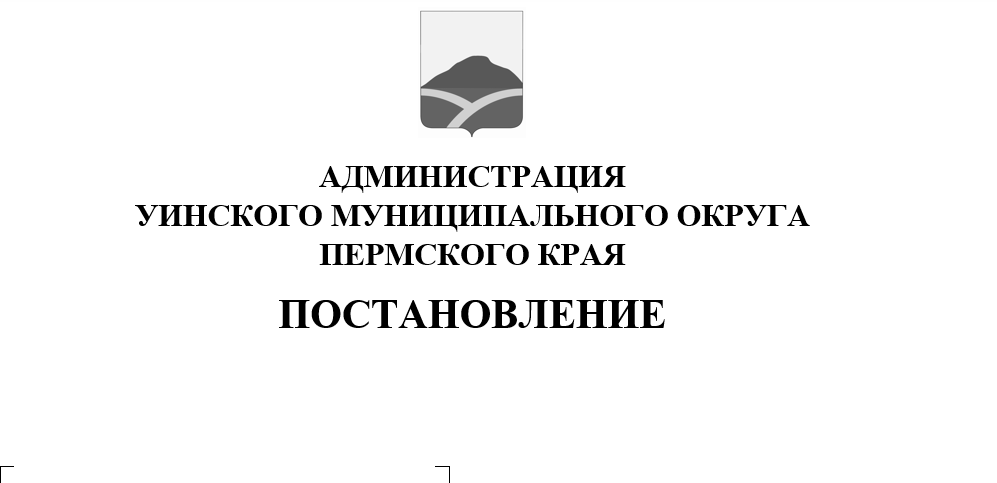 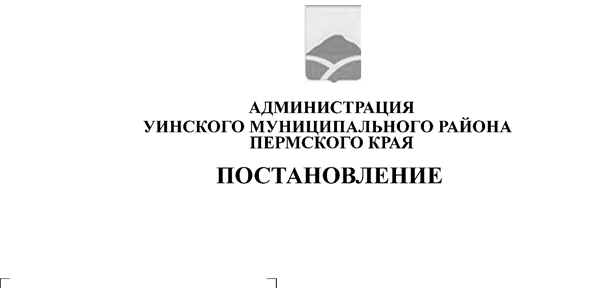 В целях реализации Федерального закона от 1 декабря 2014 года № 419-ФЗ «О внесении изменений в отдельные законодательные акты Российской Федерации по вопросам социальной защиты инвалидов в связи с ратификацией Конвенции о правах инвалидов», Постановления Правительства Российской Федерации от 17 июня 2015 года № 599 «О порядке и сроках разработки федеральными органами исполнительной власти, органами исполнительной власти субъектов Российской Федерации, органами местного самоуправления мероприятий по повышению значений показателей доступности для инвалидов объектов и услуг в установленных сферах деятельности», распоряжения Правительства Пермского края от 21 октября 2015 года № 350-рп «Об утверждении Плана мероприятий («дорожной карты») по повышению значений показателей доступности для инвалидов объектов и услуг в Пермском крае на 2015-2030 годы», на основании Устава Уинского муниципального округа, администрация Уинского муниципального округаПОСТАНОВЛЯЕТ:1. Утвердить прилагаемый План мероприятий («дорожную карту») по повышению значений показателей доступности для инвалидов объектов и предоставляемых на них услуг, на территории Уинского муниципального района на 2021 – 2030 годы (далее – «дорожная карта»).2. Отраслевым (функциональным) органам, структурным подразделениям администрации Уинского муниципального округа, являющимся исполнителями мероприятий «дорожной карты»:2.1. обеспечить исполнение мероприятий, предусмотренных «дорожной картой», в установленные сроки;2.2. представлять заместителю главы администрации Уинского муниципального округа по социальным вопросам отчет о ходе реализации «дорожной карты» 1 раз в полугодие, в срок до 15 числа месяца, следующего за отчетным периодом.3. Признать утратившими силу постановления администрации Уинского муниципального района:от 28 марта 2016 г. № 75-01-01-03 «Об утверждении Плана мероприятий («дорожной карты») по повышению значений показателей доступности для инвалидов объектов и предоставляемых на них услуг, на территории Уинского муниципального района на 2016-2020 годы»;от 03 августа 2017 г. № 277-259-01-03 «О внесении изменений в постановление администрации Уинского муниципального района от 28.03.2016 № 75-01-01-13 «Об утверждении Плана мероприятий («дорожной карты») по повышению значений показателей доступности для инвалидов объектов и предоставляемых на них услуг, на территории Уинского муниципального района на 2016-2020 годы».4. Настоящее постановление вступает в силу со дня обнародования, подлежит размещению на сайте администрации Уинского муниципального округа. 5. Контроль за исполнением постановления возложить на заместителя главы администрации Уинского муниципального округа по социальным вопросам.Глава муниципального округа – глава администрации Уинского муниципального округа 							А.Н. ЗелёнкинПЛАН мероприятий по повышению значений показателей доступности для инвалидов объектов и предоставляемых на них услуг, на территории Уинского муниципального округа на 2021 – 2030 годы1. Общее описание «дорожной карты»Утверждение и реализация Плана мероприятий (далее – «дорожная карта») предусмотрены статьей 26 Федерального закона от 1 декабря 2014 года № 419-ФЗ «О внесении изменений в отдельные законодательные акты Российской Федерации по вопросам социальной защиты инвалидов в связи с ратификацией Конвенции о правах инвалидов».Принятие данной «дорожной карты» обусловлено высокой социальной значимостью вопроса обеспечения беспрепятственного доступа инвалидов и других маломобольных групп населения к объектам социальной, транспортной и инженерной инфраструктур.Реализация «дорожной карты» направлена на повышение возможности инвалидов вести независимый образ жизни, всесторонне участвовать во всех аспектах жизни в соответствии с положениями Конвенции о правах инвалидов.В настоящей «дорожной карте» используются следующие основные понятия:- инвалиды – лица, имеющие нарушение здоровья со стойким расстройством функций организма, обусловленное заболеваниями, последствиями травм или дефектами, приводящее к ограничению жизнедеятельности и вызывающее необходимость их социальной защиты;- другие маломобильные группы населения – лица пожилого возраста, иные лица с ограниченными возможностями самостоятельно передвигаться, ориентироваться, общаться, получать услугу и необходимую информацию, вынужденные в силу устойчивого или временного физического недостатка использовать для своего передвижения необходимые средства, приспособления и собак-проводников, беременные женщины, а также граждане с малолетними детьми, в том числе использующие детские коляски;- социальная, инженерная и транспортная инфраструктуры – комплекс сооружений и коммуникаций транспорта, связи, а также объектов социального и культурно-бытового обслуживания населения, обеспечивающий функционирование и устойчивое развитие поселений и территорий.«Дорожной картой» в соответствии с Правилами разработки федеральными органами исполнительной власти, органами исполнительной власти субъектов Российской Федерации, органами местного самоуправления мероприятий по повышению значений показателей доступности для инвалидов объектов и услуг в установленных сферах деятельности, утвержденными постановлением Правительства Российской Федерации от 17 июня 2015 года № 599, определяются:- таблица повышения значений показателей доступности для инвалидов объектов и услуг (на период 2021 – 2030 годов);- перечень мероприятий, реализуемых для достижения запланированных значений показателей доступности для инвалидов объектов и услуг.Целями «дорожной карты» являются:- создание условий доступности для инвалидов объектов и предоставляемых на них услуг, на территории Уинского муниципального района;- проведение паспортизации объектов и услуг, принятие и реализация решений о сроках поэтапного повышения значений показателей их доступности до уровня требований, предусмотренных законодательством Российской Федерации.«Дорожной картой» предусматривается создание правовых и иных необходимых условий для решения основных проблем по обеспечению для инвалидов беспрепятственного доступа к объектам и услугам социальной инфраструктуры муниципального округа, таких как:- наличие 80% объектов с низкой степенью доступности и полностью недоступных для инвалидов;- отсутствие или неполная оснащенность некоторых объектов приспособлениями, средствами и источниками информации в доступной форме, необходимыми для получения инвалидами услуг наравне с другими лицами;-  отсутствие в административных регламентах предоставления муниципальных услуг, а также должностных инструкциях работников положений, определяющих их обязанности и порядок действий  по оказанию инвалидам помощи и содействия в преодолении барьеров, препятствующих получению ими муниципальных услуг наравне с другими лицами.«Дорожной картой» предусматривается проведение мероприятий по поэтапному повышению значений показателей предоставляемых услуг инвалидам с учетом имеющихся у них нарушений функций организма, а также по оказанию помощи в преодолении препятствующих получению услуг барьеров, таких как:- обеспечение доступа инвалидов к объектам и услугам с учетом ограничений их жизнедеятельности, в том числе дублирования необходимой для получения услуги звуковой и зрительной информации, а также надписей, знаков и иной текстовой и графической информации знаками, выполненными рельефно-точечным шрифтом Брайля и на контрастном фоне;- проведение инструктирования или обучения работников муниципальных учреждений, предоставляющих услуги инвалидам, по оказанию инвалидам необходимой помощи в преодолении барьеров, мешающих получению ими услуг наравне с другими гражданами.Реализация мероприятий «дорожной карты» осуществляется исполнителями в соответствии с законодательством Российской Федерации, Пермского края и нормативными правовыми актами администрации Уинского муниципального округа.Мониторинг реализации «дорожной карты» осуществляет заместитель главы администрации Уинского муниципального округа по социальным вопросам.Исполнителями мероприятий «дорожной карты» являются:- Администрация Уинского муниципального округа;- Отдел архитектуры и градостроительства администрации Уинского муниципального округа;- Управление образования администрации Уинского муниципального округа;- Управление культуры, спорта и молодежной политики администрации Уинского муниципального округа;- Управление имущественных и земельных отношений администрации Уинского муниципального округа;- Территориальный отдел ГКУ ЦЗН Ординского района;- Отдел в Уинском муниципальном округе МТУ № 4 Министерства социального развития Пермского края;- учреждения и организации всех форм собственности.Исполнители мероприятий «дорожной карты» представляют (с нарастающим итогом) заместителю главы администрации Уинского муниципального округа по социальным вопросам:- 1 раз в полугодие, в срок до 15 числа месяца, следующего за отчетным периодом, информацию о работе, проделанной в рамках исполнения мероприятий «дорожной карты», и объектах социальной инфраструктуры, на которых созданы условия для безбарьерной среды жизнедеятельности инвалидов за прошедший период (с пояснительной запиской), с указанием объема и источника финансирования согласно приложениям 3, 4 к «дорожной карте»;- ежегодно, в срок до 15 декабря, информацию о мероприятиях, планируемых в рамках исполнения мероприятий «дорожной карты», и объектах социальной инфраструктуры, на которых планируется создать условия для безбарьерной среды жизнедеятельности инвалидов в следующем году, с указанием объема и источника финансирования для корректировки «дорожной карты».Администрация Уинского муниципального округа до 25 числа месяца, следующего за отчетным периодом, формирует сводный отчет об исполнении «дорожной карты» за отчетный период (с нарастающим итогом) и обеспечивает размещение отчета на сайте администрации Уинского муниципального округа.Администрация Уинского муниципального округа ежегодно (по итогам года) до 15 февраля формирует сводный отчет о реализации мероприятий «дорожной карты» и ее результатах, обеспечивает размещение отчета на сайте администрации Уинского муниципального округа.Приложение 1к Плану мероприятий по повышению значений показателей доступностидля инвалидов объектов и предоставляемых на них услуг, на территории Уинского муниципального округа на 2021 – 2030 годы1. Таблица повышения значений показателей доступности для инвалидов объектов и услугПриложение 2к Плану мероприятий по повышению значений показателей доступностидля инвалидов объектов и предоставляемых на них услуг, на территории Уинского муниципального округа на 2021 – 2030 годы2. План мероприятий («дорожная карта»)по повышению значений показателей доступности для инвалидов объектов и услугПриложение 3к Плану мероприятий по повышению значений показателей доступностидля инвалидов объектов и предоставляемых на них услуг, на территории Уинского муниципального округа на 2021 – 2030 годыОтчет за _____ полугодие 20__ г.по показателям доступности для инвалидов объектов и услуг("дорожной карты") (с нарастающим итогом)_________________________________________________________(полное наименование учреждения/организации)Приложение 4к Плану мероприятий по повышению значений показателей доступностидля инвалидов объектов и предоставляемых на них услуг, на территории Уинского муниципального округа на 2021 – 2030 годыОтчетпо мероприятиям, реализованным в ____ полугодие 20__ г.для достижения показателей доступности для инвалидовобъектов и услуг ("дорожная карта")______________________________________________________(полное наименование учреждения/организации)№п/пНаименование показателя доступности для инвалидов объектов и услугНаименование показателя доступности для инвалидов объектов и услугЕдиница измеренияОжидаемые результаты повышения значений показателей доступностиОжидаемые результаты повышения значений показателей доступностиОжидаемые результаты повышения значений показателей доступностиОжидаемые результаты повышения значений показателей доступностиОжидаемые результаты повышения значений показателей доступностиОжидаемые результаты повышения значений показателей доступностиОжидаемые результаты повышения значений показателей доступностиОжидаемые результаты повышения значений показателей доступностиОжидаемые результаты повышения значений показателей доступностиОжидаемые результаты повышения значений показателей доступностиОрган, ответственный за мониторинг и достижение запланированных значений показателей доступности№п/пНаименование показателя доступности для инвалидов объектов и услугНаименование показателя доступности для инвалидов объектов и услугЕдиница измерения2021202220232024202520262027202820292030Орган, ответственный за мониторинг и достижение запланированных значений показателей доступности1. Общие показатели доступности для инвалидов объектов и услуг1. Общие показатели доступности для инвалидов объектов и услуг1. Общие показатели доступности для инвалидов объектов и услуг1. Общие показатели доступности для инвалидов объектов и услуг1. Общие показатели доступности для инвалидов объектов и услуг1. Общие показатели доступности для инвалидов объектов и услуг1. Общие показатели доступности для инвалидов объектов и услуг1. Общие показатели доступности для инвалидов объектов и услуг1. Общие показатели доступности для инвалидов объектов и услуг1. Общие показатели доступности для инвалидов объектов и услуг1. Общие показатели доступности для инвалидов объектов и услуг1. Общие показатели доступности для инвалидов объектов и услуг1. Общие показатели доступности для инвалидов объектов и услуг1. Общие показатели доступности для инвалидов объектов и услуг1. Общие показатели доступности для инвалидов объектов и услуг1.1.Удельный вес существующих объектов социальной, инженерной и транспортной инфраструктуры, которые в результате проведения после 01.07.2016 года на них капитального ремонта, реконструкции, модернизации полностью соответствуют требованиям доступности для инвалидов и МГН, %Удельный вес существующих объектов социальной, инженерной и транспортной инфраструктуры, которые в результате проведения после 01.07.2016 года на них капитального ремонта, реконструкции, модернизации полностью соответствуют требованиям доступности для инвалидов и МГН, %%100100100100100100100100100100Администрация МОУправление образованияУправление культуры, спорта и молодежной политикиУправление по экономике и сельскому хозяйствуМКУ «Управление по строительству, ЖКХ и содержанию дорог»1.2. Удельный вес существующих объектов, на которых до проведения капитального ремонта, реконструкции, модернизации обеспечивается доступ инвалидов и МГН к месту предоставления услуги, предоставление услуг в дистанционном режиме, предоставление (когда это возможно) по месту жительства, от общего числа объектов, на которых невозможно обеспечить доступность, % Удельный вес существующих объектов, на которых до проведения капитального ремонта, реконструкции, модернизации обеспечивается доступ инвалидов и МГН к месту предоставления услуги, предоставление услуг в дистанционном режиме, предоставление (когда это возможно) по месту жительства, от общего числа объектов, на которых невозможно обеспечить доступность, %%97,397,397,397,397,397,397,397,397,397,3Администрация МОУправление образованияУправление культуры, спорта и молодежной политикиУправление по экономике и сельскому хозяйствуМКУ «Управление по строительству, ЖКХ и содержанию дорог»1.3. Удельный вес приоритетных объектов социальной, инженерной и транспортной инфраструктуры, доступных для инвалидов (в общей численности объектов социальной, инженерной и транспортной инфраструктуры), %Удельный вес приоритетных объектов социальной, инженерной и транспортной инфраструктуры, доступных для инвалидов (в общей численности объектов социальной, инженерной и транспортной инфраструктуры), %%6,88,19,59,59,59,510,810,810,810,8Администрация МОУправление образованияУправление культуры, спорта и молодежной политикиУправление по экономике и сельскому хозяйствуМКУ «Управление по строительству, ЖКХ и содержанию дорог»2. Показатели доступности для инвалидов объектов и услуг в сфере социальной защиты населения2. Показатели доступности для инвалидов объектов и услуг в сфере социальной защиты населения2. Показатели доступности для инвалидов объектов и услуг в сфере социальной защиты населения2. Показатели доступности для инвалидов объектов и услуг в сфере социальной защиты населения2. Показатели доступности для инвалидов объектов и услуг в сфере социальной защиты населения2. Показатели доступности для инвалидов объектов и услуг в сфере социальной защиты населения2. Показатели доступности для инвалидов объектов и услуг в сфере социальной защиты населения2. Показатели доступности для инвалидов объектов и услуг в сфере социальной защиты населения2. Показатели доступности для инвалидов объектов и услуг в сфере социальной защиты населения2. Показатели доступности для инвалидов объектов и услуг в сфере социальной защиты населения2. Показатели доступности для инвалидов объектов и услуг в сфере социальной защиты населения2. Показатели доступности для инвалидов объектов и услуг в сфере социальной защиты населения2. Показатели доступности для инвалидов объектов и услуг в сфере социальной защиты населения2. Показатели доступности для инвалидов объектов и услуг в сфере социальной защиты населения2. Показатели доступности для инвалидов объектов и услуг в сфере социальной защиты населения2.1.Доля инвалидов (детей-инвалидов), получивших услуги по социальной реабилитации и/или абилитации в общей численности  инвалидов (детей-инвалидов), обратившихся в органы социальной защиты за данной услугой, %Доля инвалидов (детей-инвалидов), получивших услуги по социальной реабилитации и/или абилитации в общей численности  инвалидов (детей-инвалидов), обратившихся в органы социальной защиты за данной услугой, %%405060708090100100100100Отдел по Уинскому муниципальному округу МТУ № 4 Минсоцразвития  края3. Показатели сферы образования3. Показатели сферы образования3. Показатели сферы образования3. Показатели сферы образования3. Показатели сферы образования3. Показатели сферы образования3. Показатели сферы образования3. Показатели сферы образования3. Показатели сферы образования3. Показатели сферы образования3. Показатели сферы образования3. Показатели сферы образования3. Показатели сферы образования3. Показатели сферы образования3. Показатели сферы образования3.1.Удельный вес приоритетных объектов образования, доступных для инвалидов (в общей численности объектов учреждений образования)Удельный вес приоритетных объектов образования, доступных для инвалидов (в общей численности объектов учреждений образования)%14,814,818,518,518,518,518,518,518,518,5Управление образования3.2.Доля инвалидов, получающих образование на дому, в т.ч. дистанционно, от общего числа обучающихся, %Доля инвалидов, получающих образование на дому, в т.ч. дистанционно, от общего числа обучающихся, %%0,40,40,40,40,40,40,40,40,40,4Управление образования3.3.Доля педагогических работников образовательных организаций, прошедших специализированную подготовку для работы с инвалидами, от общего числа педагогических работников образовательных организаций, %Доля педагогических работников образовательных организаций, прошедших специализированную подготовку для работы с инвалидами, от общего числа педагогических работников образовательных организаций, %%80818283848586878889Управление образования3.4.Доля образовательных организаций ( в т.ч. профессионального образования и обучения), в которых обеспечены специальные условия для получения образования инвалидами и ОВЗ, %Доля образовательных организаций ( в т.ч. профессионального образования и обучения), в которых обеспечены специальные условия для получения образования инвалидами и ОВЗ, %%37,5383940414243444546Управление образования4. Показатели сферы здравоохранения4. Показатели сферы здравоохранения4. Показатели сферы здравоохранения4. Показатели сферы здравоохранения4. Показатели сферы здравоохранения4. Показатели сферы здравоохранения4. Показатели сферы здравоохранения4. Показатели сферы здравоохранения4. Показатели сферы здравоохранения4. Показатели сферы здравоохранения4. Показатели сферы здравоохранения4. Показатели сферы здравоохранения4. Показатели сферы здравоохранения4. Показатели сферы здравоохранения4. Показатели сферы здравоохранения4.1.Удельный вес объектов предоставления медицинских услуг, доступных для инвалидов и МГН (в общей численности объектов предоставления медицинских услуг), %Удельный вес объектов предоставления медицинских услуг, доступных для инвалидов и МГН (в общей численности объектов предоставления медицинских услуг), %%50606070708080100100100ГБУЗ ПК «Уинская ЦРБ»5. Показатели сферы культуры5. Показатели сферы культуры5. Показатели сферы культуры5. Показатели сферы культуры5. Показатели сферы культуры5. Показатели сферы культуры5. Показатели сферы культуры5. Показатели сферы культуры5. Показатели сферы культуры5. Показатели сферы культуры5. Показатели сферы культуры5. Показатели сферы культуры5. Показатели сферы культуры5. Показатели сферы культуры5. Показатели сферы культуры5.1.Удельный вес инвалидов – пользователей общедоступных (публичных) библиотек от общего числа пользователей библиотек, %Удельный вес инвалидов – пользователей общедоступных (публичных) библиотек от общего числа пользователей библиотек, %%3,63,73,83,944,14,24,34,44,5Управление культуры, спорта и молодежной политики5.2. Удельный вес документов библиотечного фонда специальных форматов для инвалидов по зрению, имеющихся в публичных библиотеках, от общего объема библиотечного фонда, %Удельный вес документов библиотечного фонда специальных форматов для инвалидов по зрению, имеющихся в публичных библиотеках, от общего объема библиотечного фонда, %%0,020,030,040,050,060,070,080,090,10,1Управление культуры, спорта и молодежной политики5.3.Удельный вес приоритетных объектов культуры, доступных для инвалидов (в общей численности объектов учреждений культуры), %Удельный вес приоритетных объектов культуры, доступных для инвалидов (в общей численности объектов учреждений культуры), %%5,75,75,75,75,78,68,68,68,68,6Управление культуры, спорта и молодежной политики5.4.Удельный вес приоритетных объектов культуры, доступных для инвалидов (в общей численности приоритетных объектов культуры), %Удельный вес приоритетных объектов культуры, доступных для инвалидов (в общей численности приоритетных объектов культуры), %%6767676767100100100100100Управление культуры, спорта и молодежной политики5.5.Доля специалистов учреждений культуры, прошедших обучение (инструктаж) по вопросам, связанным с особенностями предоставления услуг инвалидам в зависимости от категории, от общего числа специалистов, %Доля специалистов учреждений культуры, прошедших обучение (инструктаж) по вопросам, связанным с особенностями предоставления услуг инвалидам в зависимости от категории, от общего числа специалистов, %%351015202530354045Управление культуры, спорта и молодежной политики5.6. Удельный вес приспособленных экспозиций (помещений) музеев и выставочных залов для инвалидов в зависимости от категории, в общем количестве экспозиций, % Удельный вес приспособленных экспозиций (помещений) музеев и выставочных залов для инвалидов в зависимости от категории, в общем количестве экспозиций, %%10101010101010101010Управление культуры, спорта и молодежной политики6. Показатели сферы физической культуры и спорта6. Показатели сферы физической культуры и спорта6. Показатели сферы физической культуры и спорта6. Показатели сферы физической культуры и спорта6. Показатели сферы физической культуры и спорта6. Показатели сферы физической культуры и спорта6. Показатели сферы физической культуры и спорта6. Показатели сферы физической культуры и спорта6. Показатели сферы физической культуры и спорта6. Показатели сферы физической культуры и спорта6. Показатели сферы физической культуры и спорта6. Показатели сферы физической культуры и спорта6. Показатели сферы физической культуры и спорта6. Показатели сферы физической культуры и спорта6. Показатели сферы физической культуры и спорта6.1.Доля инвалидов, систематически занимающихся физической культурой и спортом, от обще численности инвалидов, %Доля инвалидов, систематически занимающихся физической культурой и спортом, от обще численности инвалидов, %%99,29,49,69,81010,210,410,610,8Управление культуры, спорта и молодежной политики7. Показатели сферы труда и занятости7. Показатели сферы труда и занятости7. Показатели сферы труда и занятости7. Показатели сферы труда и занятости7. Показатели сферы труда и занятости7. Показатели сферы труда и занятости7. Показатели сферы труда и занятости7. Показатели сферы труда и занятости7. Показатели сферы труда и занятости7. Показатели сферы труда и занятости7. Показатели сферы труда и занятости7. Показатели сферы труда и занятости7. Показатели сферы труда и занятости7. Показатели сферы труда и занятости7. Показатели сферы труда и занятости7.1.Доля инвалидов, трудоустроенных органами службы занятости, от общего числа инвалидов, обратившихся в органы службы занятости с просьбой о трудоустройстве, %Доля инвалидов, трудоустроенных органами службы занятости, от общего числа инвалидов, обратившихся в органы службы занятости с просьбой о трудоустройстве, %%2222222222ТО ГКУ ЦЗН по Ординскому району7.2Доля специалистов, прошедших обучение (инструктаж) по вопросам, связанным с особенностями предоставления услуг инвалидам в зависимости от категории, от общего числа специалистов, %Доля специалистов, прошедших обучение (инструктаж) по вопросам, связанным с особенностями предоставления услуг инвалидам в зависимости от категории, от общего числа специалистов, %%0,250,250,250,250,250,250,250,250,250,25ТО ГКУ ЦЗН по Ординскому району8. Показатели сферы жилищно-коммунального хозяйства и градостроительства8. Показатели сферы жилищно-коммунального хозяйства и градостроительства8. Показатели сферы жилищно-коммунального хозяйства и градостроительства8. Показатели сферы жилищно-коммунального хозяйства и градостроительства8. Показатели сферы жилищно-коммунального хозяйства и градостроительства8. Показатели сферы жилищно-коммунального хозяйства и градостроительства8. Показатели сферы жилищно-коммунального хозяйства и градостроительства8. Показатели сферы жилищно-коммунального хозяйства и градостроительства8. Показатели сферы жилищно-коммунального хозяйства и градостроительства8. Показатели сферы жилищно-коммунального хозяйства и градостроительства8. Показатели сферы жилищно-коммунального хозяйства и градостроительства8. Показатели сферы жилищно-коммунального хозяйства и градостроительства8. Показатели сферы жилищно-коммунального хозяйства и градостроительства8. Показатели сферы жилищно-коммунального хозяйства и градостроительства8. Показатели сферы жилищно-коммунального хозяйства и градостроительства8.1. Удельный вес введенных с 01.07.2016 года в эксплуатацию объектов социальной, инженерной и транспортной инфраструктуры, в которых предоставляются услуги населению, полностью соответствующих требованиям доступности для инвалидов и МГН, от общего числа вновь вводимых объектов, % Удельный вес введенных с 01.07.2016 года в эксплуатацию объектов социальной, инженерной и транспортной инфраструктуры, в которых предоставляются услуги населению, полностью соответствующих требованиям доступности для инвалидов и МГН, от общего числа вновь вводимых объектов, %%100100100100100100100100100100Отдел архитектуры и градостроительства8.2.Удельный вес принятых в эксплуатацию в отчетном периоде жилых многоквартирных домов с заключением о том, что они полностью приспособлены с учетом потребностей инвалидов и МГН, от общего числа принятых многоквартирных домов, %Удельный вес принятых в эксплуатацию в отчетном периоде жилых многоквартирных домов с заключением о том, что они полностью приспособлены с учетом потребностей инвалидов и МГН, от общего числа принятых многоквартирных домов, %%100100100100100100100100100100Отдел архитектуры и градостроительства9. Показатели негосударственного сектора9. Показатели негосударственного сектора9. Показатели негосударственного сектора9. Показатели негосударственного сектора9. Показатели негосударственного сектора9. Показатели негосударственного сектора9. Показатели негосударственного сектора9. Показатели негосударственного сектора9. Показатели негосударственного сектора9. Показатели негосударственного сектора9. Показатели негосударственного сектора9. Показатели негосударственного сектора9. Показатели негосударственного сектора9. Показатели негосударственного сектора9. Показатели негосударственного сектора9.1. Доля сотрудников, прошедших обучение (инструктаж) по вопросам, связанным с особенностями предоставления услуг инвалидам в зависимости от категории, от общего числа сотрудников, %Доля сотрудников, прошедших обучение (инструктаж) по вопросам, связанным с особенностями предоставления услуг инвалидам в зависимости от категории, от общего числа сотрудников, %%2235678910129.2. Доля выделенных специальных мест для личного транспорта инвалидов на автостоянках при предприятиях розничной торговли, % Доля выделенных специальных мест для личного транспорта инвалидов на автостоянках при предприятиях розничной торговли, %%2345678888№ п/пНаименование мероприятияОтветственные исполнители, соисполнителиСрок реализацииПланируемые результаты влияния мероприятия на повышение значения показателя доступности для инвалидов объектов и услугНормативный правовой акт (программа), иной документ, которым предусмотрено проведение мероприятия1Включение в административные регламенты предоставления муниципальных услуг требований к обеспечению условий доступности для инвалидов объектов и услугОтраслевые (функциональные) органы, структурные подразделения администрации Уинского муниципального округаПостоянноОбеспечение доступа инвалидов всех категорий к месту предоставления муниципальных услуг.Приведение в соответствие нормативной правовой базыФедеральный закон от 1 декабря 2014 г. № 419-ФЗ «О внесении изменений в отдельные законодательные акты Российской Федерации по вопросам социальной защиты инвалидов в связи с ратификацией Конвенции о правах инвалидов»2Принятие административно-распорядительных актов, закрепляющих за сотрудниками организаций, подведомственных отраслевым (функциональным) органам, органам местного самоуправления Уинского муниципального округа, обязанности по оказанию инвалидам помощи при предоставлении им услуг (либо включение указанных обязанностей в должностные инструкции сотрудников организации)Управление образованияУправление культуры, спорта и молодежной политикиПостоянноНаличие в подведомственных организациях сотрудников (не менее одного), за которыми закреплены обязанности по оказанию инвалидам помощи при предоставлении услугФедеральный закон от 1 декабря 2014 г. № 419-ФЗ «О внесении изменений в отдельные законодательные акты Российской Федерации по вопросам социальной защиты инвалидов в связи с ратификацией Конвенции о правах инвалидов»3Проведение обследований жилых помещений инвалидов и общего имущества в многоквартирных домах, в которых проживают инвалидыЗаместитель главы администрации Управление имущественных и земельных отношенийПостоянноПриспособление жилых помещений с учетом потребностей инвалидов и обеспечение условий их доступности для инвалидовПостановление администрации Уинского муниципального района от 24.04.2017 № 135-259-01-03 «О создании комиссии по обследованию жилых помещений инвалидов и общего имущества в многоквартирных домах, в которых проживают инвалиды, входящих в состав муниципального жилищного фонда, а также частного жилищного фонда на территории Уинского муниципального района»4Согласование проектов на строительство зданий и сооружений на предмет их доступности для маломобильных жителей Уинского муниципального округаОтдел архитектуры и градостроительства2021-2030Обеспечение доступности зданий и сооруженийСП 59.13330.2016 Доступность зданий и сооружений для маломобильных групп населения, утвержден Приказом Министерства строительства и жилищно-коммунального хозяйства Российской Федерации от 14.11.2016 № 798/пр и введен в действие с 15.05.20175Участие в конкурсе "Доступная среда" среди муниципальных образований Пермского краяАдминистрация МО.Управление образования.Управление культуры, спорта и молодежной политики.ЕжегодноУчастие в ежегодном конкурсе на лучшую постановку работы по формированию доступной среды для инвалидов и других маломобильных групп населения, привлечение краевых средств на создание безбарьерной средыПостановление Правительства Пермского края от 28 ноября 2017 г. № 961-п "О внесении изменений в государственную программу «Доступная среда. Реабилитация и создание условий для социальной интеграции инвалидов Пермского края», утвержденную Постановлением Правительства Пермского края от 3 октября 2013 г. № 1316-п»6Утверждение перечня приоритетных объектов социальной инфраструктуры, согласование перечня с общественными организациями инвалидовЗаместитель главы администрации Уинского муниципального округа по социальным вопросам.Управление образования.Управление культуры, спорта и молодежной политики.Ежегодно до 1 мартаВыявление приоритетных объектов социальной инфраструктуры, которые посещают инвалиды7Проведение актуализации паспортов доступности объектов социальной сферы, находящихся в муниципальной собственностиОтдел архитектуры и градостроительстваУправление образования.Управление культуры, спорта и молодежной политики.ЕжегодноОценка состояния доступности объектов социальной инфраструктуры, наличие паспортов доступности объектов социальной сферы, находящихся в муниципальной собственностиПриказ Минтруда России от 25 декабря 2012 г. № 627 «Об утверждении методики, позволяющей объективизировать и систематизировать доступность объектов, услуг в приоритетных сферах жизнедеятельности для инвалидов и других маломобильных групп населения, с возможностью учета региональной специфики»,Постановление Правительства Пермского края от 28 ноября 2017 г. № 961-п «О внесении изменений в государственную программу "Доступная среда. Реабилитация и создание условий для социальной интеграции инвалидов Пермского края», утвержденную Постановлением Правительства Пермского края от 3 октября 2013 г. № 1316-п»8Проведение ежеквартального мониторинга предоставления паспортов доступности объектов социальной инфраструктуры в администрацию округа путем запроса информации об учреждениях, не сдавших паспорта доступности, для принятия соответствующих мерАдминистрация муниципального округаЕжеквартально, 2021-2030Обеспечение 100% паспортизации объектов социальной инфраструктурыПостановление Правительства Пермского края от 29 августа 2017 года № 748-п «Об организации работы по паспортизации объектов социальной, инженерной и транспортной инфраструктур и услуг в приоритетных для инвалидов и других маломобильных групп населения сферах жизнедеятельности на территории Пермского края»9Обустройство мест отдыха со скамейками вдоль пешеходных дорожек и тротуаровМКУ «Управление по благоустройству»2021-2030Повышение значения показателя доступности для инвалидовПриказ Минтруда России от 25 декабря 2012 г. № 627 «Об утверждении методики, позволяющей объективизировать и систематизировать доступность объектов, услуг в приоритетных сферах жизнедеятельности для инвалидов и других маломобильных групп населения, с возможностью учета региональной специфики»,Постановление Правительства Пермского края от 28 ноября 2017 г. № 961-п «О внесении изменений в государственную программу «Доступная среда. Реабилитация и создание условий для социальной интеграции инвалидов Пермского края», утвержденную Постановлением Правительства Пермского края от 3 октября 2013 г. № 1316-п»10Адаптация учреждений по физической культуре, спорту к обслуживанию инвалидовУправление культуры, спорта и молодежной политики2021-2030Повышение доступности объектов для занятия спортом инвалидов и МГНФедеральный закон от 1 декабря 2014 г. № 419-ФЗ «О внесении изменений в отдельные законодательные акты Российской Федерации по вопросам социальной защиты инвалидов в связи с ратификацией Конвенции о правах инвалидов», от 24.11.1995 № 181-ФЗ «О социальной защите инвалидов в Российской Федерации», Постановление Правительства Пермского края от 3 октября 2013 г. № 1316-п «Об утверждении программы «Доступная среда. Реабилитация и создание условий для социальной интеграции инвалидов Пермского края»11Обеспечение доступности учреждений культуры для инвалидов и МГНУправление культуры, спорта и молодежной политики2021-2030Обеспечение доступности (частичной) учреждений культурыФедеральный закон от 1 декабря 2014 г. № 419-ФЗ «О внесении изменений в отдельные законодательные акты Российской Федерации по вопросам социальной защиты инвалидов в связи с ратификацией Конвенции о правах инвалидов», от 24.11.1995 № 181-ФЗ «О социальной защите инвалидов в Российской Федерации», Постановление Правительства Пермского края от 3 октября 2013 г. № 1316-п «Об утверждении программы «Доступная среда. Реабилитация и создание условий для социальной интеграции инвалидов Пермского края»12Строительство нового здания МБУ «Уинский ЦКД»Управление культуры, спорта и молодежной политики2021-2030Обеспечение доступности (частичной) учреждений культуры13Строительство нового здания МКОУ «Нижне-Сыповская ООШ»Управление образованияОтдел архитектуры и градостроительства2022Создание доступной среды для инвалидов на базе образовательных учреждений14Адаптация объектов образования к обслуживанию инвалидов и МГНУправление образования2021-2030Повышение доступности объектов образования инвалидов и МГНФедеральный закон от 1 декабря 2014 г. № 419-ФЗ «О внесении изменений в отдельные законодательные акты Российской Федерации по вопросам социальной защиты инвалидов в связи с ратификацией Конвенции о правах инвалидов», от 24.11.1995 № 181-ФЗ «О социальной защите инвалидов в Российской Федерации», Постановление Правительства Пермского края от 3 октября 2013 г. № 1316-п «Об утверждении программы «Доступная среда. Реабилитация и создание условий для социальной интеграции инвалидов Пермского края»15Адаптация общедоступных (публичных) библиотек.Управление культуры, спорта и молодежной политики2021-2030Создание доступной среды для инвалидов на базе учреждений культурыФедеральный закон от 1 декабря 2014 г. № 419-ФЗ «О внесении изменений в отдельные законодательные акты Российской Федерации по вопросам социальной защиты инвалидов в связи с ратификацией Конвенции о правах инвалидов», от 24.11.1995 № 181-ФЗ «О социальной защите инвалидов в Российской Федерации», Постановление Правительства Пермского края от 3 октября 2013 г. № 1316-п «Об утверждении программы «Доступная среда. Реабилитация и создание условий для социальной интеграции инвалидов Пермского края»16Организация работы по привлечению волонтеров, в том числе из числа лиц с ОВЗ, в целях оказания содействия инвалидам при посещении ими учреждений культурыУправление культуры, спорта и молодежной политики2021-2030Улучшение условий доступности в учреждениях культуры для лиц с ОВЗ; социализация лиц с ОВЗ17Проведение творческих мероприятий в библиотеках, доступных для инвалидов и лиц с ОВЗ, и при участии инвалидов и лиц с ОВЗУправление культуры, спорта и молодежной политики2021-2030Увеличение посещения инвалидами, лицами с ОВЗ творческих мероприятий для детей и молодежи18Обучение или инструктирование сотрудников объектов, назначение сотрудников, ответственных за оказание помощи инвалидам в преодолении барьеров, мешающих пользоваться услугами, включая сопровождение инвалидов по территории объектовУправление культуры, спорта и молодежной политикиУправление образованияРуководители организаций и учрежденийпостоянноПовышение доступности услуг для инвалидов на объектах19Организация и проведение спортивных мероприятий с участием лиц с ограниченными возможностями здоровья, участие в мероприятиях, организованных на других территорияхУправление культуры, спорта и молодежной политики2021-2030Увеличение количества инвалидов из числа граждан с ограниченными возможностями здоровья, привлеченных к участию в социокультурных и спортивных мероприятияхМуниципальная программа «Развитие культуры, молодежной политики и туризма в Уинском муниципальном округе Пермского края» 20Содействие в трудоустройстве незанятых инвалидов на оборудованные (оснащенные) для них рабочие местаТО ГКУ ЦЗН в Ординском районе2021-2030Обеспечение трудоустройства незанятых инвалидов на оборудованные (оснащенные) для них рабочие местаПостановление Правительства Пермского края от 28.11.2017 № 961-п «О внесении изменений в государственную программу "Доступная среда. Реабилитация и создание условий для социальной интеграции инвалидов Пермского края»21Проведение индивидуальных и групповых профориентационных консультаций для ищущих работу инвалидов с целью определения возможности обучения и их дальнейшего трудоустройства на имеющиеся вакантные и создаваемые рабочие места, с учетом вида и степени тяжести (группы инвалидности)ТО ГКУ ЦЗН в Ординском районе2021-2030Повышение конкурентоспособности инвалидов на рынке труда22Организация профессионального обучения и дополнительного профессионального образования инвалидов по профессиям, востребованным на рынке труда, с учетом вида и степени тяжести (группы инвалидности)ТО ГКУ ЦЗН в Ординском районе2021-2030Повышение конкурентоспособности инвалидов на рынке труда23Квотирование рабочих мест для инвалидовТО ГКУ ЦЗН в Ординском районе2021-2030Увеличение количества трудоустроенных инвалидов24Формирование банка вакансий для инвалидов, в том числе надомных рабочих мест, с учетом востребованности профессий и качественных показателей рабочих местТО ГКУ ЦЗН в Ординском районе2021-2030Увеличение доли трудоустроенных инвалидов и обеспечение их закрепляемости на рабочих местахПисьмо руководителя Федеральной службы по труду и занятости от 17 июля 2012 г. № 2453-ТЗ25Участие в обучающих семинарах, информационных встречах, круглых столах, курсах обучения для специалистов, участвующих в формировании доступной среды (при наличии приглашения)Администрация МОУправление образования.Управление культуры, спорта и молодежной политики.2021-2030Повышение профессиональных навыков специалистов муниципального образования для формирования доступной среды26Освещение в средствах массовой информации, на официальном сайте администрации Чайковского городского округа мероприятий по обеспечению доступности объектов социальной инфраструктуры, социокультурных и спортивных мероприятий с участием лиц с ограниченными возможностями здоровьяПресс-служба2021-2030Информирование общественности о необходимости создания условий для безбарьерной среды жизнедеятельности инвалидов27Безвозмездное предоставление помещений общественным организациям инвалидовУправление имущественных и земельных отношений2021-2030Оказание имущественной поддержки общественным организациям инвалидов за счет средств местного бюджета28Размещение информации о деятельности общественных организаций инвалидов на официальном сайте администрации Уинского муниципального округаАдминистрация МО2021-2030Оказание информационной поддержки общественным организациям инвалидов за счет средств местного бюджетаN п/пНаименование показателей доступности для инвалидов объектов и услугОжидаемые результаты повышения значений показателей доступностиОжидаемые результаты повышения значений показателей доступностиОжидаемые результаты повышения значений показателей доступностиОбъем финансирования, тыс. руб.Нормативный правовой акт (программа), иной документ, которым предусмотрено финансированиеВыполненные мероприятия за отчетный период/результатN п/пНаименование показателей доступности для инвалидов объектов и услугплан1 полугодие2 полугодиеОбъем финансирования, тыс. руб.Нормативный правовой акт (программа), иной документ, которым предусмотрено финансированиеВыполненные мероприятия за отчетный период/результат1.1.Удельный вес существующих объектов социальной, инженерной и транспортной инфраструктуры, которые в результате проведения после 01.07.2016 года на них капитального ремонта, реконструкции, модернизации полностью соответствуют требованиям доступности для инвалидов и МГН, %1.2. Удельный вес существующих объектов, на которых до проведения капитального ремонта, реконструкции, модернизации обеспечивается доступ инвалидов и МГН к месту предоставления услуги, предоставление услуг в дистанционном режиме, предоставление (когда это возможно) по месту жительства, от общего числа объектов, на которых невозможно обеспечить доступность, %1.3. Удельный вес приоритетных объектов социальной, инженерной и транспортной инфраструктуры, доступных для инвалидов (в общей численности объектов социальной, инженерной и транспортной инфраструктуры), %2. Показатели доступности для инвалидов объектов и услуг в сфере социальной защиты населения2. Показатели доступности для инвалидов объектов и услуг в сфере социальной защиты населения2. Показатели доступности для инвалидов объектов и услуг в сфере социальной защиты населения2. Показатели доступности для инвалидов объектов и услуг в сфере социальной защиты населения2. Показатели доступности для инвалидов объектов и услуг в сфере социальной защиты населения2. Показатели доступности для инвалидов объектов и услуг в сфере социальной защиты населения2. Показатели доступности для инвалидов объектов и услуг в сфере социальной защиты населения2. Показатели доступности для инвалидов объектов и услуг в сфере социальной защиты населения2.1.Доля инвалидов (детей-инвалидов), получивших услуги по социальной реабилитации и/или абилитации в общей численности  инвалидов (детей-инвалидов), обратившихся в органы социальной защиты за данной услугой, %3. Показатели сферы образования3. Показатели сферы образования3. Показатели сферы образования3. Показатели сферы образования3. Показатели сферы образования3. Показатели сферы образования3. Показатели сферы образования3. Показатели сферы образования3.1.Удельный вес приоритетных объектов образования, доступных для инвалидов (в общей численности объектов учреждений образования)3.2.Доля инвалидов, получающих образование на дому, в т.ч. дистанционно, от общего числа обучающихся, %3.3.Доля педагогических работников образовательных организаций, прошедших специализированную подготовку для работы с инвалидами, от общего числа педагогических работников образовательных организаций, %3.4.Доля образовательных организаций ( в т.ч. профессионального образования и обучения), в которых обеспечены специальные условия для получения образования инвалидами и ОВЗ, %4. Показатели сферы здравоохранения4. Показатели сферы здравоохранения4. Показатели сферы здравоохранения4. Показатели сферы здравоохранения4. Показатели сферы здравоохранения4. Показатели сферы здравоохранения4. Показатели сферы здравоохранения4. Показатели сферы здравоохранения4.1.Удельный вес объектов предоставления медицинских услуг, доступных для инвалидов и МГН (в общей численности объектов предоставления медицинских услуг), %5. Показатели сферы культуры5. Показатели сферы культуры5. Показатели сферы культуры5. Показатели сферы культуры5. Показатели сферы культуры5. Показатели сферы культуры5. Показатели сферы культуры5. Показатели сферы культуры5.1.Удельный вес инвалидов – пользователей общедоступных (публичных) библиотек от общего числа пользователей библиотек, %5.2. Удельный вес документов библиотечного фонда специальных форматов для инвалидов по зрению, имеющихся в публичных библиотеках, от общего объема библиотечного фонда, %5.3.Удельный вес приоритетных объектов культуры, доступных для инвалидов (в общей численности объектов учреждений культуры), %5.4.Удельный вес приоритетных объектов культуры, доступных для инвалидов (в общей численности приоритетных объектов культуры), %5.5.Доля специалистов учреждений культуры, прошедших обучение (инструктаж) по вопросам, связанным с особенностями предоставления услуг инвалидам в зависимости от категории, от общего числа специалистов, %5.6. Удельный вес приспособленных экспозиций (помещений) музеев и выставочных залов для инвалидов в зависимости от категории, в общем количестве экспозиций, %6. Показатели сферы физической культуры и спорта6. Показатели сферы физической культуры и спорта6. Показатели сферы физической культуры и спорта6. Показатели сферы физической культуры и спорта6. Показатели сферы физической культуры и спорта6. Показатели сферы физической культуры и спорта6. Показатели сферы физической культуры и спорта6. Показатели сферы физической культуры и спорта6.1.Доля инвалидов, систематически занимающихся физической культурой и спортом, от обще численности инвалидов, %7. Показатели сферы труда и занятости7. Показатели сферы труда и занятости7. Показатели сферы труда и занятости7. Показатели сферы труда и занятости7. Показатели сферы труда и занятости7. Показатели сферы труда и занятости7. Показатели сферы труда и занятости7. Показатели сферы труда и занятости7.1.Доля инвалидов, трудоустроенных органами службы занятости, от общего числа инвалидов, обратившихся в органы службы занятости с просьбой о трудоустройстве, %7.2Доля специалистов, прошедших обучение (инструктаж) по вопросам, связанным с особенностями предоставления услуг инвалидам в зависимости от категории, от общего числа специалистов, %8. Показатели сферы жилищно-коммунального хозяйства и градостроительства8. Показатели сферы жилищно-коммунального хозяйства и градостроительства8. Показатели сферы жилищно-коммунального хозяйства и градостроительства8. Показатели сферы жилищно-коммунального хозяйства и градостроительства8. Показатели сферы жилищно-коммунального хозяйства и градостроительства8. Показатели сферы жилищно-коммунального хозяйства и градостроительства8. Показатели сферы жилищно-коммунального хозяйства и градостроительства8. Показатели сферы жилищно-коммунального хозяйства и градостроительства8.1. Удельный вес введенных с 01.07.2016 года в эксплуатацию объектов социальной, инженерной и транспортной инфраструктуры, в которых предоставляются услуги населению, полностью соответствующих требованиям доступности для инвалидов и МГН, от общего числа вновь вводимых объектов, %8.2.Удельный вес принятых в эксплуатацию в отчетном периоде жилых многоквартирных домов с заключением о том, что они полностью приспособлены с учетом потребностей инвалидов и МГН, от общего числа принятых многоквартирных домов, %9. Показатели негосударственного сектора9. Показатели негосударственного сектора9. Показатели негосударственного сектора9. Показатели негосударственного сектора9. Показатели негосударственного сектора9. Показатели негосударственного сектора9. Показатели негосударственного сектора9. Показатели негосударственного сектора9.1. Доля сотрудников, прошедших обучение (инструктаж) по вопросам, связанным с особенностями предоставления услуг инвалидам в зависимости от категории, от общего числа сотрудников, %9.2. Доля выделенных специальных мест для личного транспорта инвалидов на автостоянках при предприятиях розничной торговли, %№ п/пНаименование мероприятияОтветственные исполнители, соисполнителиСрок реализацииОбъем финансирования, тыс. руб. (за отчетный период)Выполненные мероприятия за отчетный период/результат1Включение в административные регламенты предоставления муниципальных услуг требований к обеспечению условий доступности для инвалидов объектов и услугОтраслевые (функциональные) органы, структурные подразделения администрации Уинского муниципального округаПостоянно2Принятие административно-распорядительных актов, закрепляющих за сотрудниками организаций, подведомственных отраслевым (функциональным) органам, органам местного самоуправления Уинского муниципального округа, обязанности по оказанию инвалидам помощи при предоставлении им услуг (либо включение указанных обязанностей в должностные инструкции сотрудников организации)Управление образованияУправление культуры, спорта и молодежной политикиПостоянно3Проведение обследований жилых помещений инвалидов и общего имущества в многоквартирных домах, в которых проживают инвалидыЗаместитель главы администрации Управление имущественных и земельных отношенийПостоянно4Согласование проектов на строительство зданий и сооружений на предмет их доступности для маломобильных жителей Уинского муниципального округаОтдел архитектуры и градостроительства2021-20305Участие в конкурсе "Доступная среда" среди муниципальных образований Пермского краяАдминистрация МОУправление образования.Управление культуры, спорта и молодежной политики.Ежегодно6Утверждение перечня приоритетных объектов социальной инфраструктуры, согласование перечня с общественными организациями инвалидовЗаместитель главы администрации Уинского муниципального округа по социальным вопросам.Управление образования.Управление культуры, спорта и молодежной политики.Ежегодно до 1 марта7Проведение актуализации паспортов доступности объектов социальной сферы, находящихся в муниципальной собственностиОтдел архитектуры и градостроительстваУправление образования.Управление культуры, спорта и молодежной политики.Ежегодно8Проведение ежеквартального мониторинга предоставления паспортов доступности объектов социальной инфраструктуры в администрацию округа путем запроса информации об учреждениях, не сдавших паспорта доступности, для принятия соответствующих мерАдминистрация муниципального округаЕжеквартально, 2021-20309Обустройство мест отдыха со скамейками вдоль пешеходных дорожек и тротуаровМКУ «Управление по благоустройству»2021-203010Адаптация учреждений по физической культуре, спорту к обслуживанию инвалидовУправление культуры, спорта и молодежной политики2021-203011Обеспечение доступности учреждений культуры для инвалидов и МГНУправление культуры, спорта и молодежной политики2021-203012Строительство нового здания МБУ «Уинский ЦКД»Управление культуры, спорта и молодежной политики2021-203013Строительство нового здания МКОУ «Нижне-Сыповская ООШ»Управление образованияОтдел архитектуры и градостроительства202214Адаптация объектов образования к обслуживанию инвалидов и МГНУправление образования2021-203015Адаптация общедоступных (публичных) библиотек.Управление культуры, спорта и молодежной политики2021-203016Организация работы по привлечению волонтеров, в том числе из числа лиц с ОВЗ, в целях оказания содействия инвалидам при посещении ими учреждений культурыУправление культуры, спорта и молодежной политики2021-203017Проведение творческих мероприятий в библиотеках, доступных для инвалидов и лиц с ОВЗ, и при участии инвалидов и лиц с ОВЗУправление культуры, спорта и молодежной политики2021-203018Обучение или инструктирование сотрудников объектов, назначение сотрудников, ответственных за оказание помощи инвалидам в преодолении барьеров, мешающих пользоваться услугами, включая сопровождение инвалидов по территории объектовУправление культуры, спорта и молодежной политикиУправление образованияРуководители организаций и учрежденийпостоянно19Организация и проведение спортивных мероприятий с участием лиц с ограниченными возможностями здоровья, участие в мероприятиях, организованных на других территорияхУправление культуры, спорта и молодежной политики2021-203020Содействие в трудоустройстве незанятых инвалидов на оборудованные (оснащенные) для них рабочие местаТО ГКУ ЦЗН в Ординском районе2021-203021Проведение индивидуальных и групповых профориентационных консультаций для ищущих работу инвалидов с целью определения возможности обучения и их дальнейшего трудоустройства на имеющиеся вакантные и создаваемые рабочие места, с учетом вида и степени тяжести (группы инвалидности)ТО ГКУ ЦЗН в Ординском районе2021-203022Организация профессионального обучения и дополнительного профессионального образования инвалидов по профессиям, востребованным на рынке труда, с учетом вида и степени тяжести (группы инвалидности)ТО ГКУ ЦЗН в Ординском районе2021-203023Квотирование рабочих мест для инвалидовТО ГКУ ЦЗН в Ординском районе2021-203024Формирование банка вакансий для инвалидов, в том числе надомных рабочих мест, с учетом востребованности профессий и качественных показателей рабочих местТО ГКУ ЦЗН в Ординском районе2021-203025Участие в обучающих семинарах, информационных встречах, круглых столах, курсах обучения для специалистов, участвующих в формировании доступной среды (при наличии приглашения)Администрация МОУправление образования.Управление культуры, спорта и молодежной политики.2021-203026Освещение в средствах массовой информации, на официальном сайте администрации Чайковского городского округа мероприятий по обеспечению доступности объектов социальной инфраструктуры, социокультурных и спортивных мероприятий с участием лиц с ограниченными возможностями здоровьяПресс-служба2021-203027Безвозмездное предоставление помещений общественным организациям инвалидовУправление имущественных и земельных отношений2021-203028Размещение информации о деятельности общественных организаций инвалидов на официальном сайте администрации Уинского муниципального округаАдминистрация МО2021-2030